教師創意教學研究研習  研習心得             101/9/27（四）下午1：30 ~ 4：30講題：敘事與抒情：現代散文的教學向度   主講人：臺灣師範大學國文系范宜如教授◎內容摘要：一、創意課程分享（一）光陰日記   <圖文創作>以校園生活為範疇，大約一二週為限，選擇一個單景或人(均可)拍照，以圖文呼應或註記方式呈現。報告後再以此寫成文章。例：一張師大宿舍的圖［註記：冬天的太陽溜了出來，因此我們的牆有了影子。］（二）文本解讀   <教師指定閱讀書籍>1.學生預讀→寫出摘要2.核心語句→形成文案3.圖文配合→文案構圖4.重述（報告）與聯想（行文）（三）我的生活地圖  1.選擇自己家裡及學校附近來觀察，描繪自己的生活路線圖2.路標可能是熟悉的餐飲店或攤販、路樹，畫成地圖（不要畫成google或制式地圖）3.經由發想，再出現以城市為主題的散文4.教師先帶領文本閱讀（和城市有關）→同學手繪地圖分享→從生活地圖到城市書寫（四）聽你說童年  1.童年再現：物件的回憶史2.尋找一件對自己有特殊意義的舊物件3.藉由尋物→擇物→說物→聽物的過程，引發創作聯想，進而述說自己的「生命故事」（五）飲食文學  藉由電影、動漫、DM、CF等等，去對照文本散文二、高中生寫作教學建議1.絕不要給個題目就較高一生寫600字作文。2.訓練學生先寫隨筆、紀錄（可給文章、社論抓摘要）→再寫段落→再成篇3.程度不好的孩子先鼓勵他口說表達再行文4.推薦高中生閱讀：①詹宏志─綠光往事②柯裕棻─甜美的剎那③簡媜─吃朋友、小同窗④黃春明近期散文三、大考閱卷瑣事叮嚀1.閱卷從上午8：00~晚上9：00，中間沒有離開！絕不可能細看（閱卷時10人一組可以 討論）2.大考閱卷都是年輕老師（范教授說都還比她年輕），不喜制式化、要創新、有亮點（有 思想），不須華麗花俏的文筆或修辭技巧3.寫文章要真心、真情、細膩，最動人的都是生命故事（舉例不要只點出人名，要有生 命歷程，寫出所舉人物的故事）4.事件是不是真的不重要，當下能不能感動閱卷老師才是重點5.非選的白話選文都是新東西（比較現代的作家）四、給大同高中創意教學建議（會後詢問范教授）對面的電影院可善加利用，結合電影與文本，發展出在地特色教學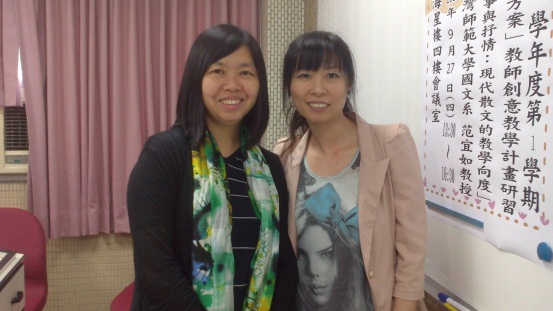 